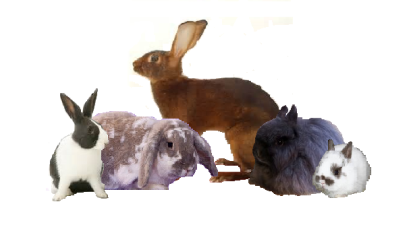 March 9, 2018                                    Beauregard Parish Exhibit Building610 West Dr.  DeRidder, LAARBA and LRBA Sanctioned                                     Friday Night All Breed Show Single Open & Youth                                                                                                                                                                                                                  Show Superintendent – Megan MoyersPhone number 337-401-5400Show Secretary – Cheryl Moyers201 Pine Ridge Rd. DeRidder, LA  70634Phone 337-375-3657 or Email dandcmoyers@hughes.net  Judges are Tony Bell (TX) & Tex Thomas (MO)SANCTIONED BREEDS:Y Am Chinchilla, O/Y Californian, O/Y Champagne, O Flemish Giant, O/Y Florida White, O Dutch, Y Havana, O Jersey Wooly, O/Y Lion Head, O/Y Mini Lop,  Y Mini Rex, Y New Zealand, Y Polish, & Y Silver Fox,Early Entry Fee $4.00Day of Entry $5.00                                                              Mail-in entries should be postmarked no later than March 2nd.Call-in entries must be received by Wednesday March 7th, by 10:00PMEmail Entries must be in by Wednesday by Midnight.Building will be open at 4:00 P.M. Friday.  Rabbits can be left over night on Friday.ALL EXHIBITORS MUST BE CHECKED IN BY 6 PM JUDGING WILL BEGIN AT 7PM.                                                         SHOW RULESThis show shall be governed by the latest rules of the American Rabbit Breeders Association and the filling of your entry indicates your acceptance of these rules.This is a one day carrying cage show.  All carriers should have a leak proof pan.Neither TTRC nor the Beauregard Parish Government will be responsible for loss, damage, or injury to rabbits, exhibitors, or exhibitors property.  However every precaution will be taken to care for the safety of the rabbits and exhibitors.All rabbits must be permanently and legibly marked in the left ear.PARENTS WILL BE HELD RESPONSIBLE FOR THE ACTIONS OF THEIR CHILDREN.When registration begins exhibitors should report to the show secretary’s to pick up their pre-entry forms to verify or correct their entries and to pay entry fee.Substitution will be allowed only in the same breed, sex, variety, and class.  All substitution and changes must be made before judging begins.Any rabbit already entered under one owner’s name and sold prior to the judging of its breed must be judged as entered or scratched from competitions.All entry must be paid prior to judging of show.No Refund is made for scratches, no shows, or disqualifications.The TTRC reserves the right to substitute or change judges as needed.The show superintendent will determine the judging order for the TTRC show.The TTRC will furnish scales, and these will be official scales for judging.The Judge’s decision is final.Anyone showing ownership of rabbits on the show table or found harassing or disrupting the judge will have their entire entry disqualified and all fee and winning forfeited.YOUTH ENTRIES MUST BE PUT ON THE JUDGING TABLE BY A YOUTH.No one except Judges and official helpers will be allowed behind the judging table.  The TTRC requests that those attending the show not bring any rabbits that do not meet the minimum age and/are weight to be shown.  All rabbits and displays are subject to inspection for disease.  Any rabbits showing signs of disease will be removed from the show site and entry fees will be forfeited. No smoking allowed inside the building.Tiny Town Rabbit Club reserves the right to refuse entries from all locations within 150 miles which has had a confirmed outbreak of RCD/RHD/VHD within the past 60 days of the show.                                                             AWARDS                                           Rosette - Best of Breed & Best Opposite Of Breed                   Prizes – Best in Show, 1st Runner up, 2nd Runner up, & Best of Best Opposite                                    CONCESSIONS WILL BE PROVIDED             Plan to attend the ARBA National Convention & Show in Del Mar, CA in October 2016